Regulamin Konkursu
III DĄBROWIEŃSKIEGO PRZEGLĄDU GRUP KOLĘDNICZYCH§ 1. Organizator KonkursuOrganizatorem konkursu jest Gminne Centrum Kulturalno-Biblioteczne w Dąbrównie, patronat honorowy Wójt Gminy Dąbrówno.§ 2. Założenia KonkursuCelem konkursu jest kultywowanie i zachowanie tradycji obrzędów kolędowych ściśle związanych ze świętami Bożego Narodzenia oraz popularyzowanie znanych i mniej znanych kolęd. Konkurs ma być wydarzeniem o charakterze kulturalnym adresowanym i tworzonym przez mieszkańców Gminy Dąbrówno, pobudzającym aktywność społeczną. Przegląd ma być imprezą o charakterze integracyjnym, łączącą pokolenia w przekazywaniu tradycji kolędniczych.§ 3. Warunki Konkursu1. Przedmiotem konkursu jest przygotowanie artystycznego programu grupy kolędniczej związanego z kolędowaniem w okresie bożonarodzeniowym.2. Program powinien trwać nie dłużej niż 10 minut. Przekroczenie czasu może być podstawą do obniżenia oceny prezentacji. 3. Program powinien zawierać tradycyjne elementy kolędnicze: śpiewy, stroje, rekwizyty, odtwarzane postacie, ewentualnie elementy scenografii. 4. Konkurs ma formę prezentacji utworu muzycznego a capella, z podkładem muzycznym lub z akompaniamentem własnym (wymagania techniczne np. ilość mikrofonów - prosimy podać w karcie zgłoszenia). 5. Wszystkie elementy programu o charakterze śpiewanym powinny być wykonywane wyłącznie „na żywo”. 6. Organizatorzy zapewniają stałą dekorację sceny. Ewentualne elementy scenograficzne wykorzystywane w czasie prezentacji muszą być przygotowane przez grupy tak, by były łatwe do zainstalowania na czas prezentacji i demontażu po jej zakończeniu w czasie maksymalnie 5 minut. Przekroczenie czasu może być podstawą do obniżenia oceny prezentacji (prosimy zaznaczyć w karcie zgłoszeniowej ewentualny czas potrzebny na montaż i demontaż dodatkowych dekoracji w przypadku gdy takie występują).7. Uczestnikami konkursu mogą być wyłącznie grupy kolędnicze z obszaru Gminy Dąbrówno, składające się z maksymalnie 8 osób. 8. W skład grupy kolędniczej mogą wchodzić dzieci, młodzież, osoby pełnoletnie, w tym seniorzy (większe zróżnicowanie wieku będzie dodatkowym atutem przy ocenie występu). 9. Udział w konkursie jest całkowicie bezpłatny i dobrowolny. 10. Kolejność występów w prezentacji konkursowej ustala Organizator. Do dnia 05.12.2022r. do uczestników drogą mailową (ewentualnie telefoniczna –                     w przypadku braku poczty elektronicznej) zostanie rozesłana lista z planowaną kolejnością występów, która po ustaleniu nie podlega zmianie. 11. Ze względów organizacyjnych uczestnicy są zobowiązani zgłosić się 30 minut przed planowanym występem. Gdy uczestnik nie zgłosi się w wyznaczonym czasie, jego występ może zostać przesunięty na koniec. 12. Zgłoszone grupy będą prezentowały swój występ na zewnątrz pod namiotem. Prosimy zadbać o ciepły ubiór stosowny do pogody – będzie możliwość przebrania się na korytarzu (parter) Urzędu Gminy w Dąbrównie. § 4. Zgłoszenia do konkursu1. Zgłoszenia w konkursie w imieniu grupy można dokonać: - osobiście w siedzibie GCKB w Dąbrównie, ul. Kościuszki 11C, 14-120 Dąbrówno, - pocztą elektroniczną na adres instruktor@gckbdabrowno.pl lub - listownie (liczy się data wpływu do GCKB), Dodatkowych informacji na temat konkursu udziela: Wioleta Dymerska, e-mail: instruktor@gckbdabrowno.pl2. Zgłoszenia należy dokonać na karcie zgłoszeniowej, dostępnej w GCKB.3. Zgłoszenie powinno zawierać nazwę grupy, dane kontaktowe opiekuna lub przedstawiciela grupy upoważnionego do kontaktów, skład osobowy grupy oraz ewentualne informacje dotyczące czasu potrzebnego na montaż i demontaż dodatkowej scenografii. 4. Warunkiem uczestnictwa w konkursie jest wypełnienie „Karty zgłoszeniowej do konkursu” i jej dostarczenie osobiście, listownie lub pocztą elektroniczną do GCKB w Dąbrównie w terminie do dnia 30.11.2022 r. do godz.15.00. 5. Organizator zastrzega, że w przypadku zgłoszenia się ponad 6 grup kolędniczych, kolejne zgłoszenia nie będą przyjmowane. O kwalifikacji decyduje kolejność zgłoszeń. 6. Organizator zastrzega sobie prawo do odwołania przeglądu w przypadku zgłoszenia dwóch lub mniej grup kolędniczych.§ 5. Kryteria ocen1. W skład Jury oceniającego wchodzą: Przewodniczący Wójt Gminy Dąbrówno - Pan Piotr Zwaliński, Pani Agnieszka Widźgowska - Zastępca Dyrektora GCKB w Dąbrównie, oraz Joanna Kaźmierska – mieszkaniec Dąbrówna, przedstawiciel lokalnej społeczności.2. Komisja konkursowa ocenia program prezentowany przez poszczególne grupy zgłoszone do konkursu w trakcie prezentacji. 3. Ocenie przez Komisję Konkursową podlegają następujące elementy: - uczestnictwo w programie wszystkich grup pokoleniowych – max. 7 punktów, - wrażenie artystyczne – max. 6 punktów, - nawiązanie treści prezentacji do tradycji kolędniczych obszaru – max. 9 punktów, - kostiumy (kolędnicze szaty i ich ozdoby, czapy, maski, gwiazdy, szopki, wykonane wg dawnych wzorów) – max. 8 punktów,- śpiew i muzyka (tradycyjność tekstów i melodii) – max. 6 punktów, - interpretacja – max. 5 punktów, - scenariusz – max. 4 punkty, - gra aktorska – max. 3 punkty, - czas trwania występu nie więcej niż 10 minut ( za zmieszczenie się w czasie grupa otrzymuje 2 punkty, przekroczenie czasu skutkuje nie przyznaniem punktów).4. Punkty przyznaje indywidualnie każdy z jury na własnej karcie oceny stanowiącej załącznik nr 2 do regulaminu. Maksymalnie grupa może zdobyć 150 punktów (trzech oceniających po 50 punktów każdy).5. Komisja podaje wyniki konkursu w dniu przeglądu, na podstawie oceny wszystkich prezentacji.6. W przypadku jednakowej liczby punktów zdobytych przez grupę decydujący głos należy do przewodniczącego, który wskazuje zwycięzcę (przewodniczący może skorzystać z pomocy widowni przy wskazaniu).§ 6. Termin przeglądu, nagrody i postanowienia końcowe1. Przegląd odbędzie się w dniu 10.12.2022 r. o godzinach 14:15-16:00 podczas świątecznego eventu „Tradycje Bożonarodzeniowe Gminy Dąbrówno” na placu przy Urzędzie Gminy w Dąbrównie2. Nagrodami w konkursie będą vouchery/bony kwotowe do wykorzystania na dowolny cel do wysokości:I miejsce 	-	voucher/bon o wartości 1000 - zł.II miejsce	-	voucher/bon o wartości 800 - zł.III miejsce	-	voucher/bon o wartości 600 - zł.3. Wszyscy uczestnicy (każda grupa) otrzymają pamiątkowe dyplomy za udział w Przeglądzie.4. Uczestnicy Przeglądu przenoszą nieodpłatnie na GCKB w Dąbrównie swoje prawa majątkowe do artystycznych wykonań zaprezentowanych podczas Przeglądu, w celu wykorzystania ich przez GCKB w sposób nieograniczony terytorialnie i czasowo na następujących polach eksploatacji: - utrwalania (zapisu) na wszelkich możliwych formach jak fotografia, audio, video, - zwielokrotnienia na wszelkich nośnikach dźwięku i obrazu, - wprowadzenia do obrotu, - wprowadzenia do pamięci komputera oraz sieci Internet, - publicznego odtwarzania, wyświetlania,- udostępniania i rozpowszechniania podstawowych danych osobowych tj. Imię i Nazwisko członków poszczególnych grup w celu promowania Przeglądu.5. Uczestnicy Przeglądu wyrażają zgodę na publikację swojego wizerunku, utrwalonego w trakcie Przeglądu za pomocą wszelkich technik fotograficznych, nagraniowych oraz multimedialnych, w tym na publikację na stronach internetowych, portalach społecznościowych i w prasie.6. Uczestnicy Przeglądu wyrażają zgodę na przetwarzanie swoich danych osobowych przez GCKB w Dąbrównie na potrzeby organizacji Przeglądu oraz zgodnie z celami statutowymi Organizatora.7. Interpretacja postanowień niniejszego regulaminu leży w gestii Organizatora. Wszystkie kwestie sporne rozstrzyga Organizator.SERDECZNIE ZAPRASZAMY DO UDZIAŁU W PRZEGLĄDZIE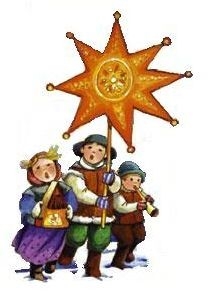 